Sakaela says, “It’s okay to have allergies. I do too.”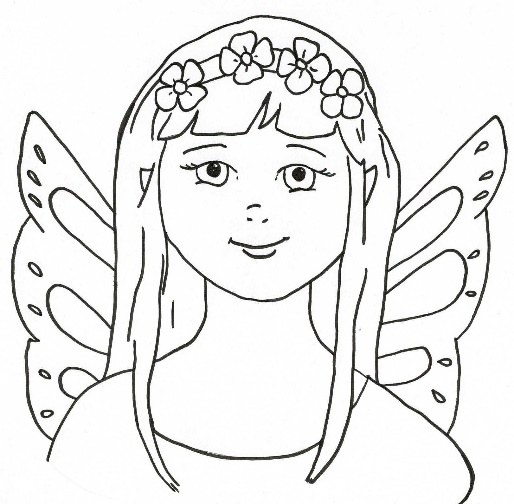 